Atelier 3 – La déclaration de TVAEntrainement 3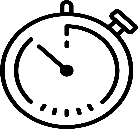 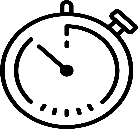 Contrôler le plus rapidement possible l’état préparatoire à la déclaration de TVA !À partir de la balance des comptes de la période (doc1), du tableau préparatoire à la déclaration de TVA (doc2) et du brouillon de l’écriture comptable (doc3).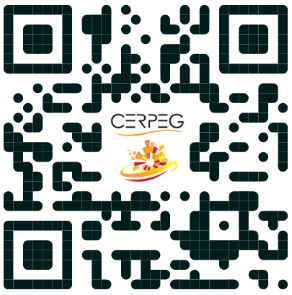 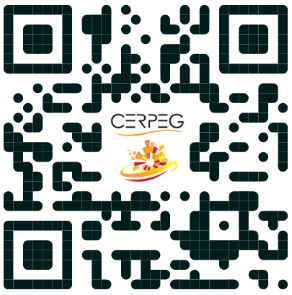 En présentant les éléments éventuellement rectifiés :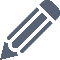 Du tableau préparatoire à la déclaration (annexe 1)De l’état préparatoire à la télédéclaration CA3 (annexe 2)De l’écriture comptable de liquidation de la TVA (annexe 3)  En renseignant la page web 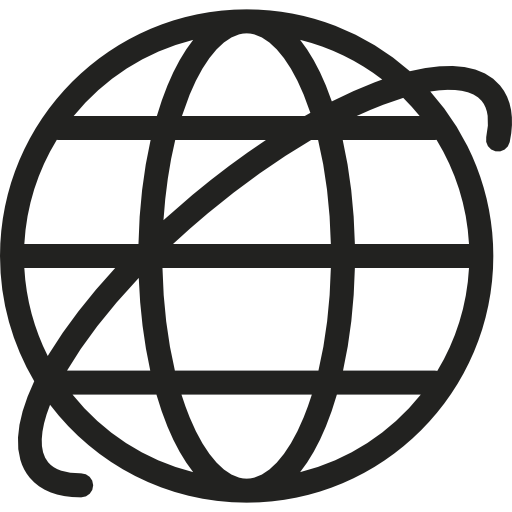  « Entrainement 3– Le contrôle de la préparation à la déclaration de TVA »Document 1 – Balance partielle des comptes Document 2 – Tableau des valeurs de TVA à déclarer Document 3 – État préparatoire à la télédéclaration de TVADocument 4 – Bordereau de saisieAnnexe 1 – Tableau des valeurs de TVA à déclarer Annexe 2 – État préparatoire à la télédéclaration de TVAAnnexe 3 – Bordereau de saisieMon atelier pour m’entrainer à…Identifier les valeurs comptables utiles à la déclaration de TVAArrondir les valeurs comptables de TVAIdentifier les comptes de TVAMON ENTREPRISEMON ENTREPRISEBALANCE DES COMPTESBALANCE DES COMPTESBALANCE DES COMPTESPériode duAuPériode duAuPériode duAuPériode duAu01/03/20N31/03/20NN° deCOMPTEINTITULÉ du COMPTEINTITULÉ du COMPTECUMULCUMULCUMULSOLDESSOLDESSOLDESSOLDESN° deCOMPTEINTITULÉ du COMPTEINTITULÉ du COMPTEDÉBITCRÉDITCRÉDITDÉBITDÉBITCRÉDITCRÉDIT44562000TVA déductible / immo. TVA déductible / immo. 1 442,931 442,9344566300TVA déductible / ABS 20 %TVA déductible / ABS 20 %5 241,88265,99265,994 975,8944567020Crédit de TVA à reporter févrierCrédit de TVA à reporter février878,00878,0044571300TVA collectée 20 %TVA collectée 20 %952,2612 224,2112 224,2111 271,9511 271,9511 271,95TOTAL CLASSE 4TOTAL CLASSE 4TOTAL CLASSE 48 515,0712 490,2012 490,207 296,8211 271,9511 271,9511 271,957072000Ventes catégorie bien-êtreVentes catégorie bien-être4 761,3061 121,0561 121,0556 359,7556 359,7556 359,75TOTAL CLASSE 7TOTAL CLASSE 7TOTAL CLASSE 74 761,3061 121,0561 121,050,0056 359,7556 359,7556 359,75ÉLÉMENTS de MARSMONTANTCOMPTABILITÉMONTANT àDÉCLARERTVA collectée 5.50 %0.000TVA collectée 20 %11 271,9511 272TOTAL TVA COLLECTÉE11 271,9511 272TVA déductible sur ABS 1 442,931 443TVA déductible sur immobilisations 4 975,894 976TOTAL TVA DÉDUCTIBLE6 418,826 419Crédit de TVA à reporter du mois précédentCrédit de TVA à reporter du mois précédent878TVA à PAYER ou CRÉDIT de TVATVA à PAYER ou CRÉDIT de TVA5 731CA3 – État préparatoire MarsCA3 – État préparatoire MarsÉLÉMENTSMONTANTOPÉRATIONS IMPOSABLESOPÉRATIONS IMPOSABLESVentes HT France56 360TVA BRUTE DUE (COLLECTÉE)11 272TVA DÉDUCTIBLETVA DÉDUCTIBLETVA déductible sur immobilisations4 976TVA déductible sur autres biens et services1 443Crédit de TVA du mois précédent878TOTAL TVA DÉDUCTIBLE5 541TVA à PAYER5 731ou CRÉDIT de TVA0BORDEREAU de SAISIEBORDEREAU de SAISIEBORDEREAU de SAISIEBORDEREAU de SAISIEBORDEREAU de SAISIEBORDEREAU de SAISIEBORDEREAU de SAISIEBORDEREAU de SAISIEBORDEREAU de SAISIEJournal : ODJournal : ODJournal : ODÉdition du 31/03Édition du 31/03PÉRIODE : Mars 20NPÉRIODE : Mars 20NPÉRIODE : Mars 20NPÉRIODE : Mars 20NJOURN° dePIÈCEDOCUMENTTIERSN° deCOMPTEN° deCOMPTEDÉBITDÉBITCRÉDIT28CA3DéclarationTrésor Public445713004457130011 271,9511 271,9544562000445620004 975,8944566300445663001 442,934456702044567020878,00878,0044551000445510005 731,0075800000758000000,13TOTALTOTALTOTALTOTALTOTALTOTALTOTAL12 149,9512 149,95ÉLÉMENTSMONTANTCOMPTABILITÉMONTANT àDÉCLARERTVA collectée 5.50 %TVA collectée 20 %TOTAL TVA COLLECTÉETVA déductible sur ABS 20 %TVA déductible sur immobilisations 20 %TOTAL TVA DÉDUCTIBLECrédit de TVA à reporter du mois précédentCrédit de TVA à reporter du mois précédentTVA à PAYER ou CRÉDIT de TVATVA à PAYER ou CRÉDIT de TVAÉtat préparatoire CA3État préparatoire CA3ÉLÉMENTSMONTANTOPÉRATIONS IMPOSABLESOPÉRATIONS IMPOSABLESVentes HT FranceTVA BRUTE DUE (COLLECTÉE)TVA DÉDUCTIBLETVA DÉDUCTIBLETVA déductible sur immobilisationsTVA déductible sur autres biens et servicesCrédit de TVA du mois précédentTOTAL TVA DÉDUCTIBLETVA à PAYERou CRÉDIT de TVABORDEREAU de SAISIEBORDEREAU de SAISIEBORDEREAU de SAISIEBORDEREAU de SAISIEBORDEREAU de SAISIEBORDEREAU de SAISIEBORDEREAU de SAISIEBORDEREAU de SAISIEBORDEREAU de SAISIEJournal : ODJournal : ODJournal : ODÉdition du 31/03Édition du 31/03PÉRIODE : mars 20NPÉRIODE : mars 20NPÉRIODE : mars 20NPÉRIODE : mars 20NJOURN° dePIÈCEDOCUMENTTIERSN° deCOMPTEN° deCOMPTEDÉBITDÉBITCRÉDIT28CA3DéclarationTrésor PublicTOTAL TOTAL TOTAL TOTAL TOTAL TOTAL TOTAL 